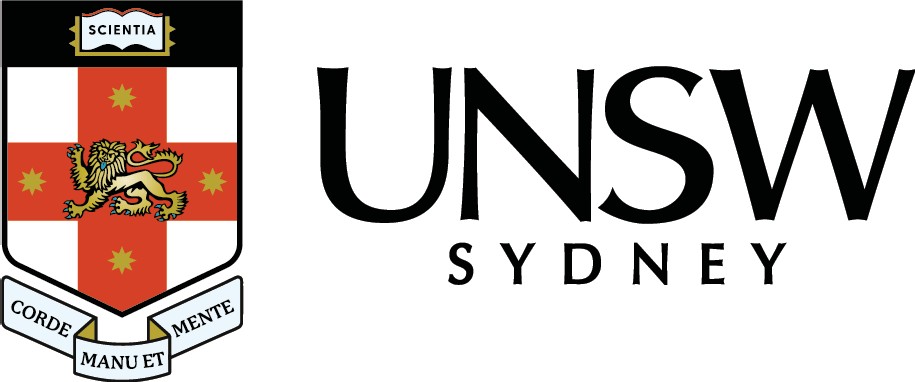 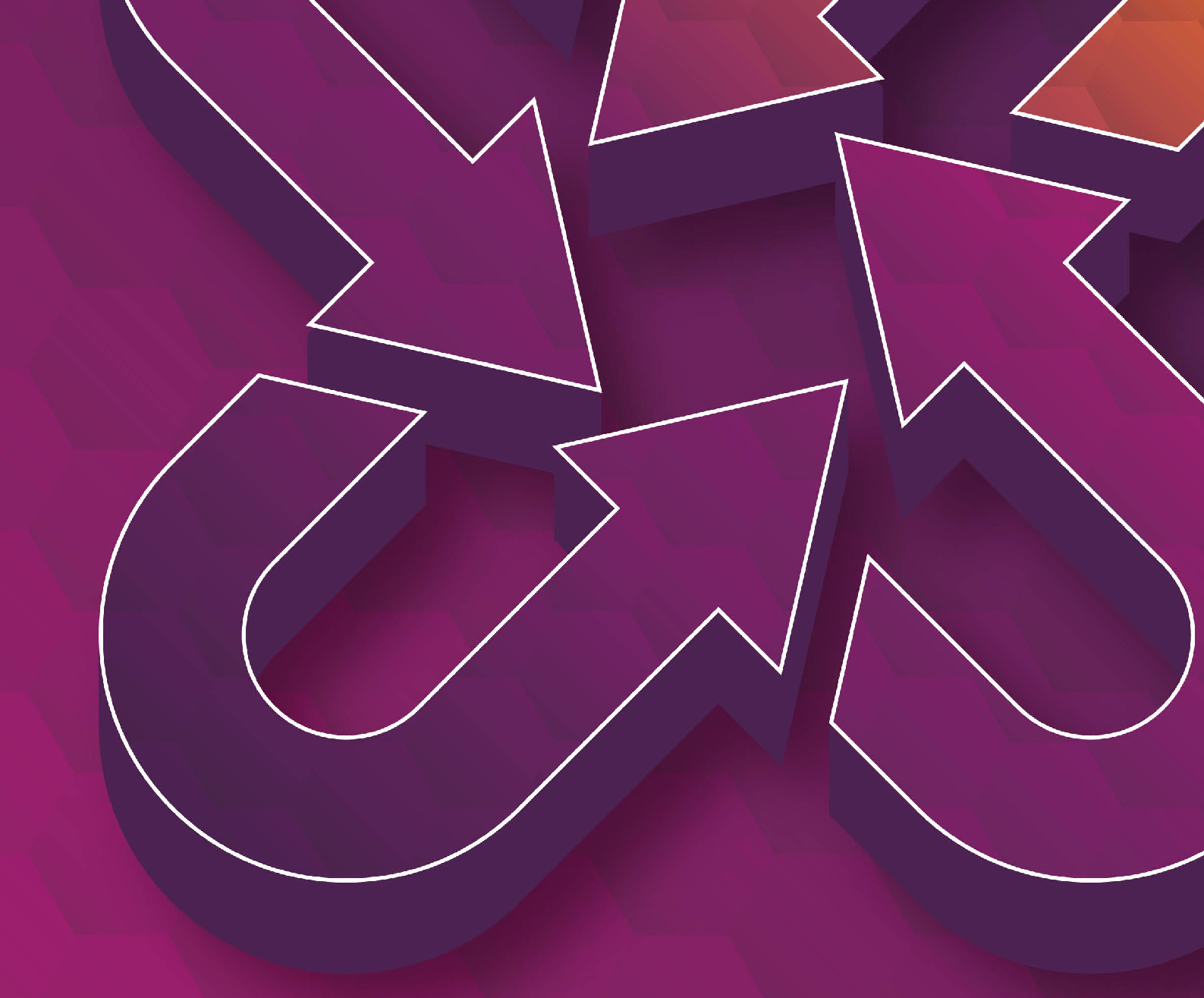 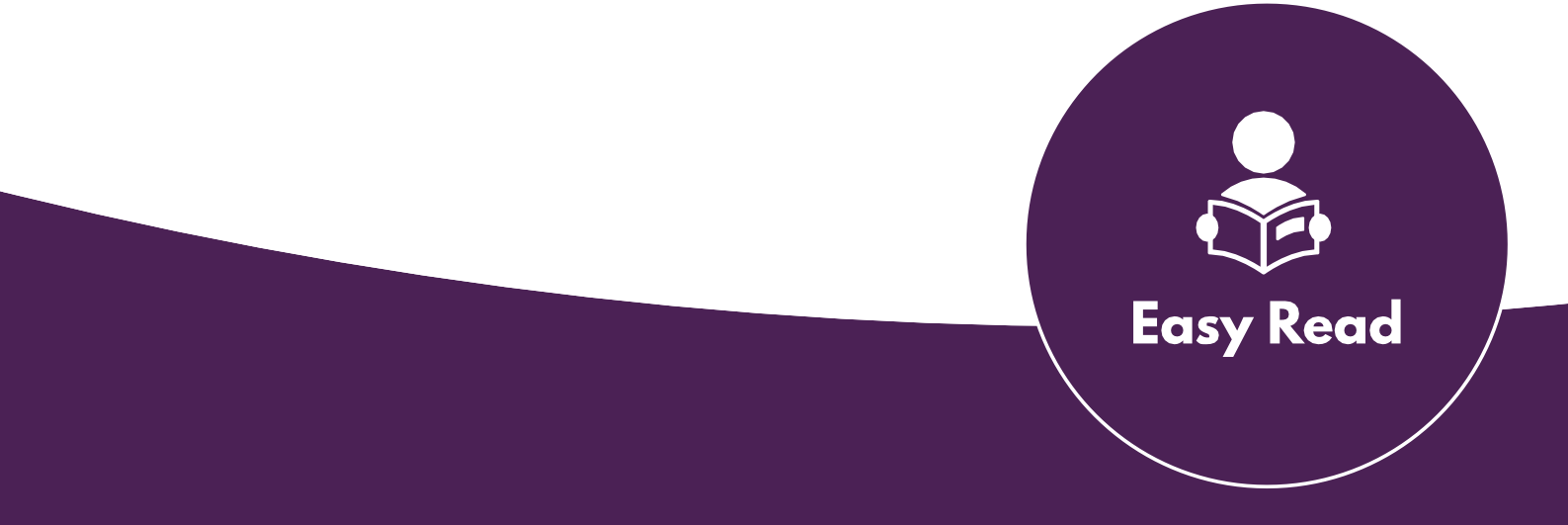 Doing Research Inclusively. Co-production in Action.Booklet 5Sharing what we learnt togetherwww.unsw.edu.auContentsAbout these booklets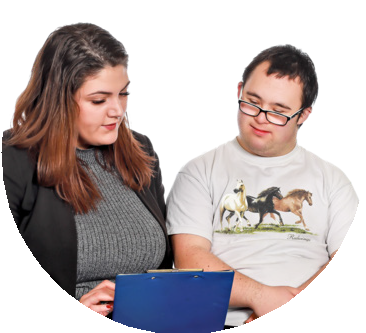 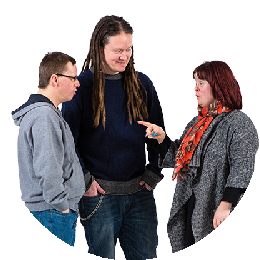 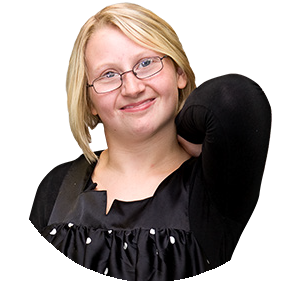 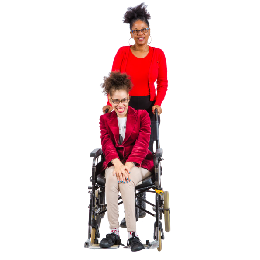 These booklets are a summary of Doing Research Inclusively: Co-production in Action.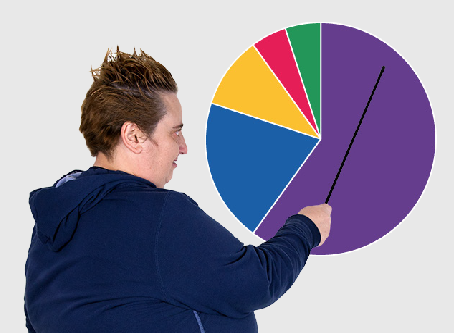 Research is when we gather information to learn more about a topic.Researchers at universities can work together with lots of different peoplePeople with disabilityDisability organisations and service providersSupport workersFamily and friendsWe call these people co-researchers.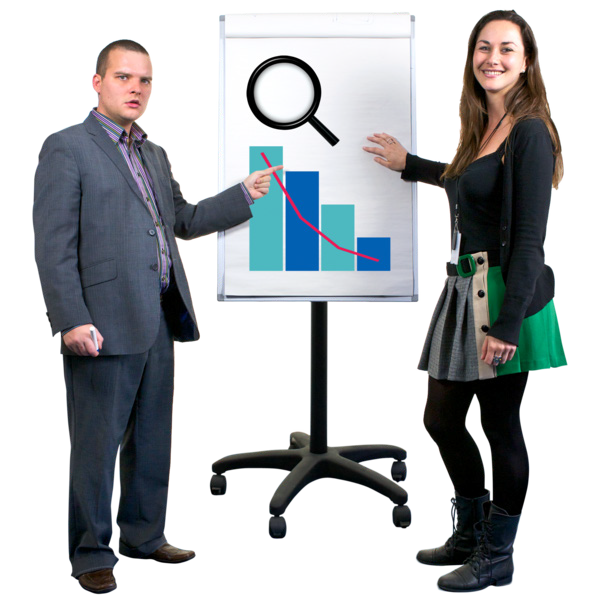 Co-researchers are people involved in the research who are not academic researchers.Co-production means doing research together.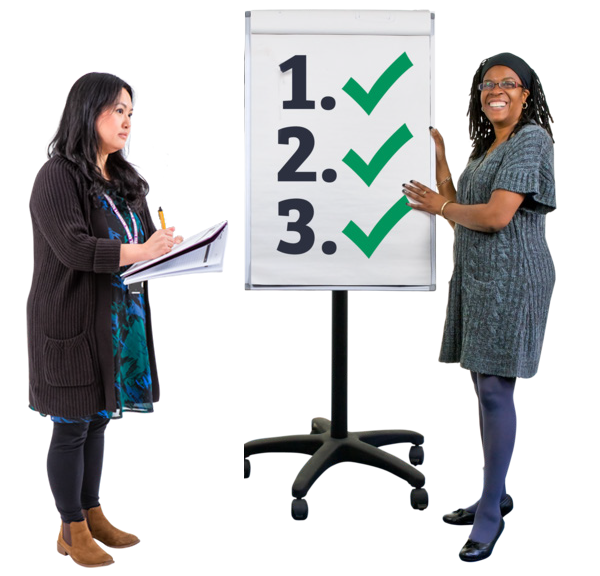 People with disability are included in the research process.This booklet talks about how we work together to do research.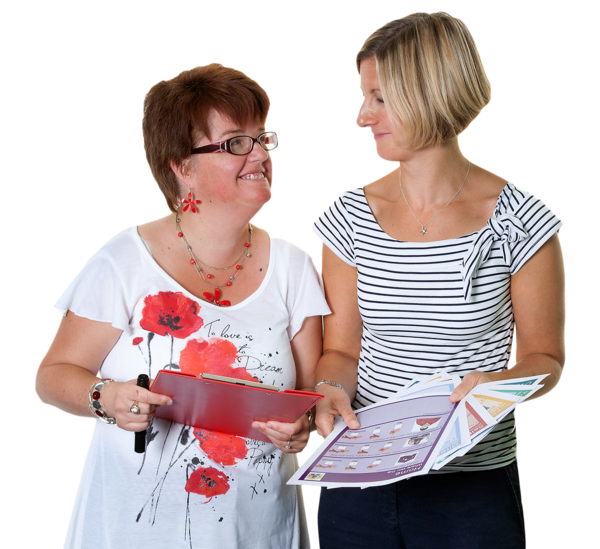 There are 6 different bookletsStarting research togetherPlanning research togetherDoing research togetherUnderstanding data togetherSharing what we learnt togetherTalking about our research togetherIf you want to know more about co-production you can look at another booklet we made.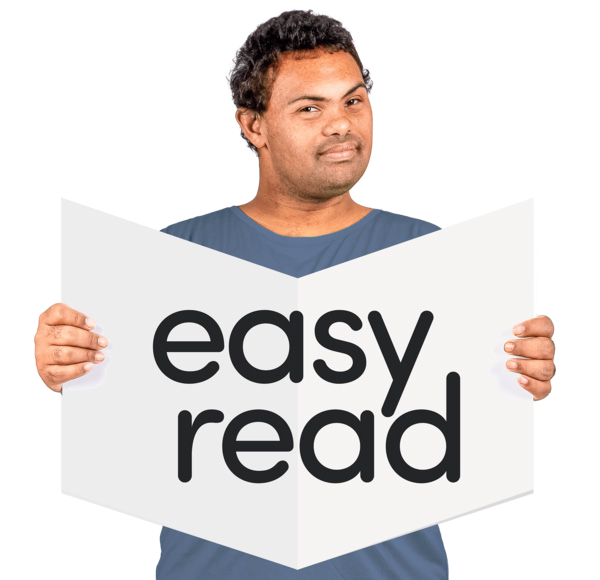 It is called Inclusive Research. A guide to doing research with people with disability.Booklet 5 Sharing what we learnt togetherThis step is called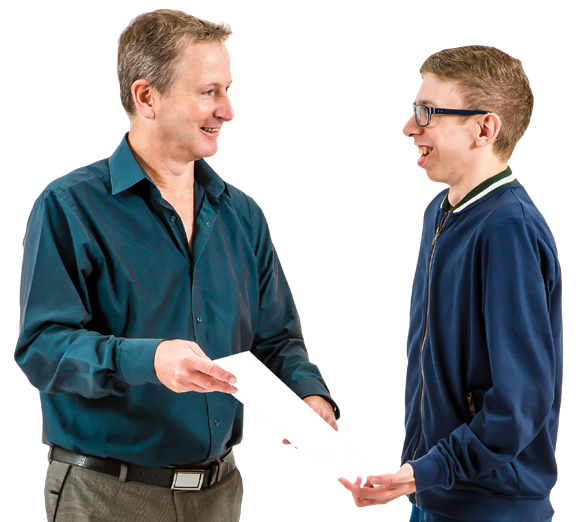 Sharing what we learnt together.In this step we discuss how to share what we have found out from doing the research.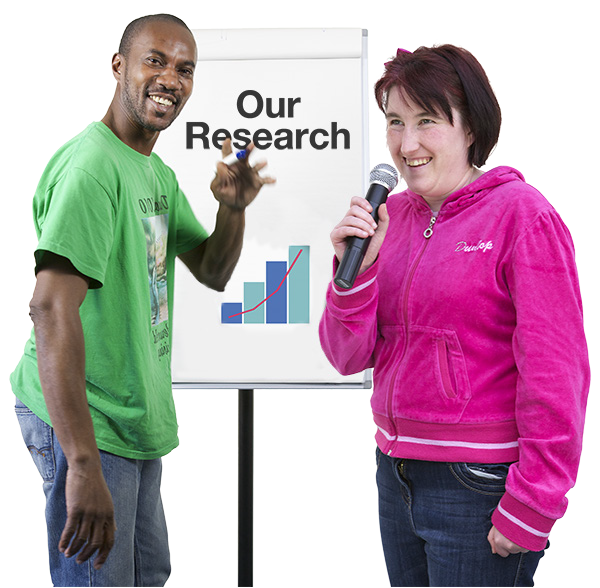 In this step we work together to choose who we share what we found out with.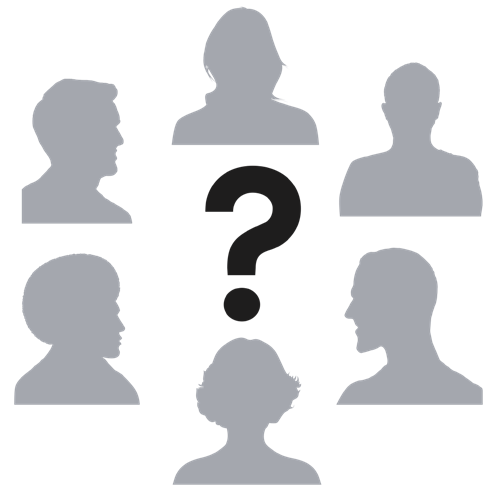 We will share what we have found with a lot of people in the community.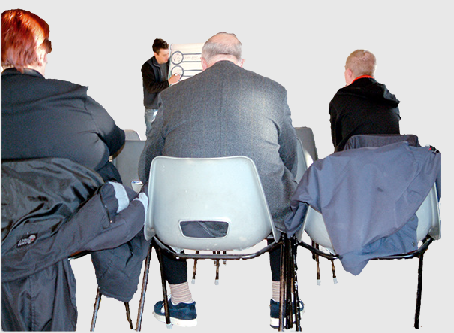 Together we will work out how we share what we found out in a way that everyone understands.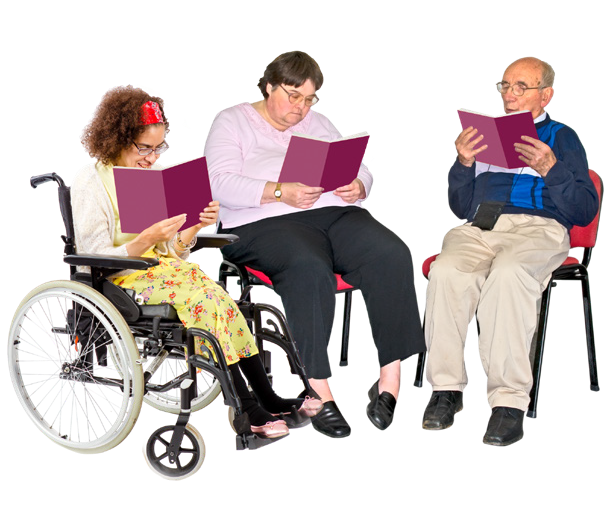 There is a to do list to help in this step.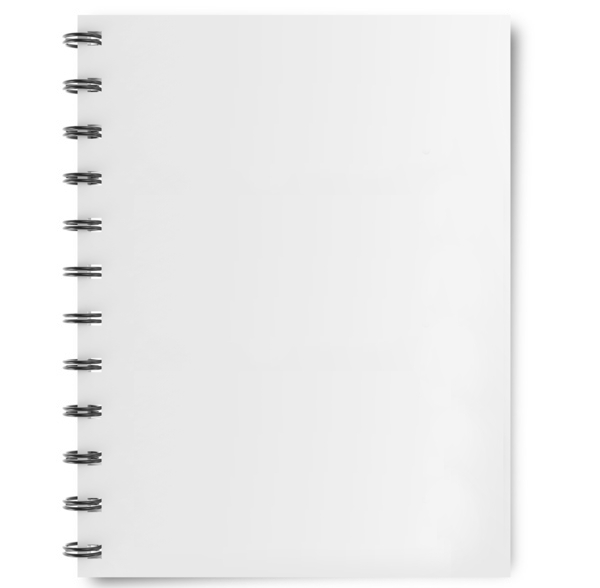 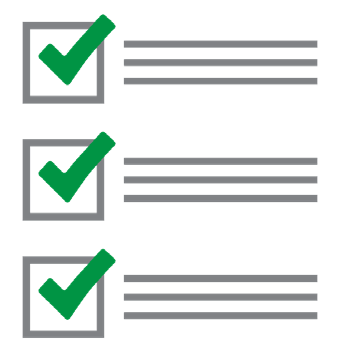 You can find the to do list in the booklet called Documents to help us do research together.The list is called Sharing plan for co-produced research.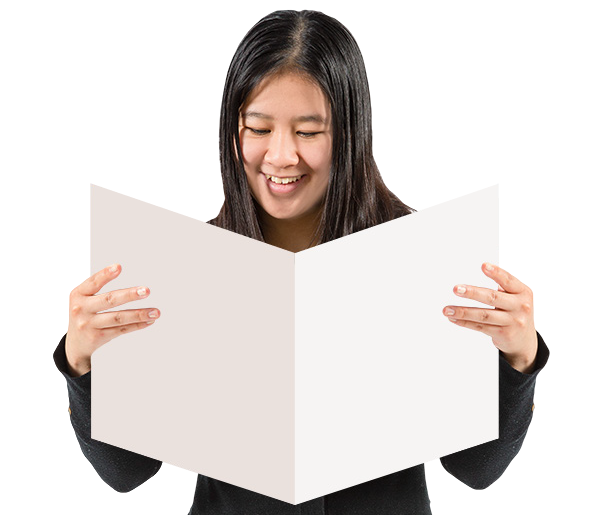 Who needs to know what we found out?We need to plan how we share what we have found out.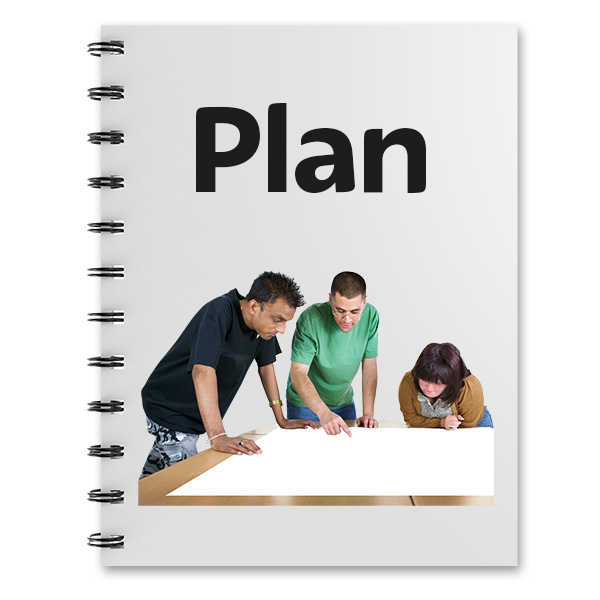 Lots of people with different needs will be looking at what we share.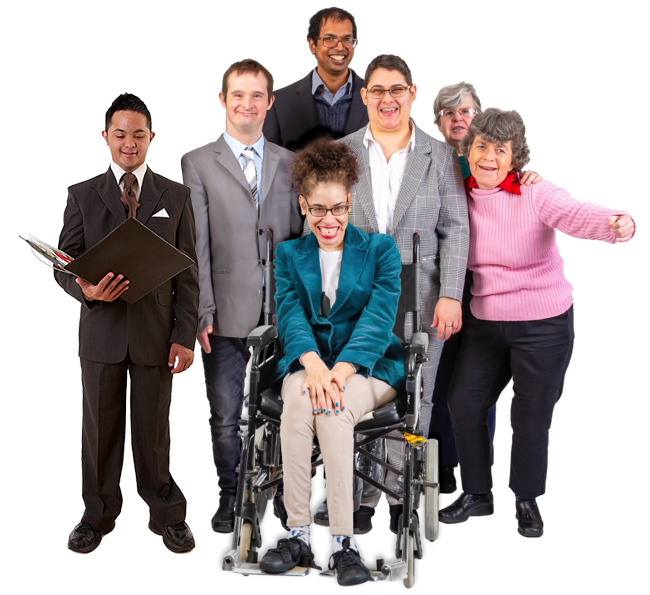 We will work together as a team to find out the best way to contact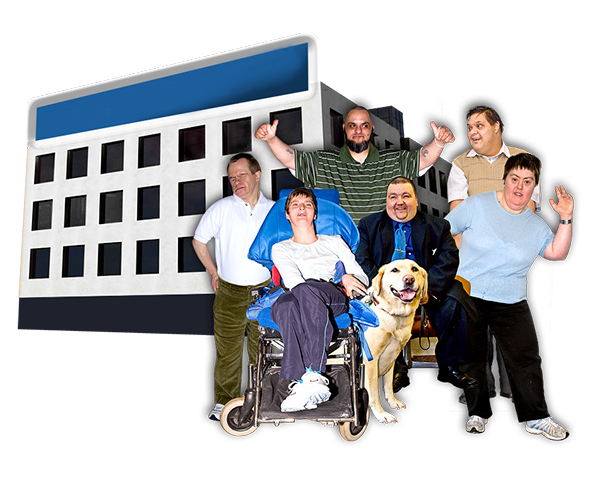 Disability organisationsOther people who would like to see the infoCo-researchers with disability on the team can share the research with lots of places that they know.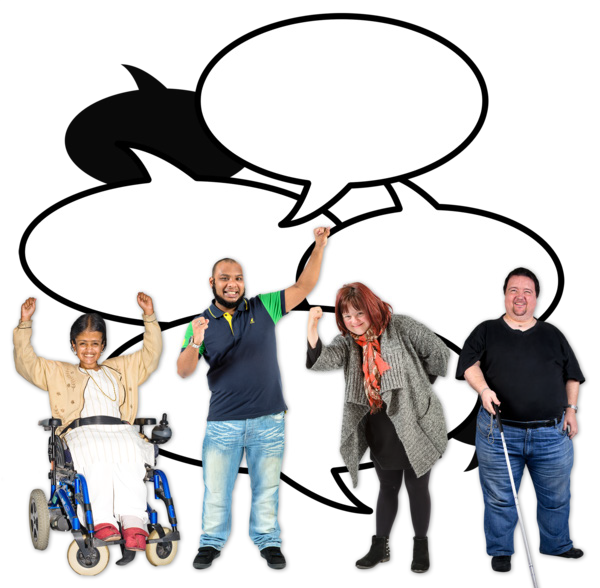 This could be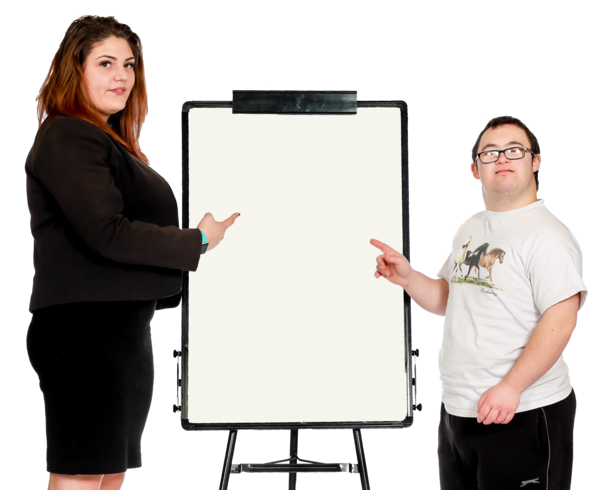 Service providersOther organisationsOther people with disabilityEveryone on the team can work on letting people know about how we did co-production.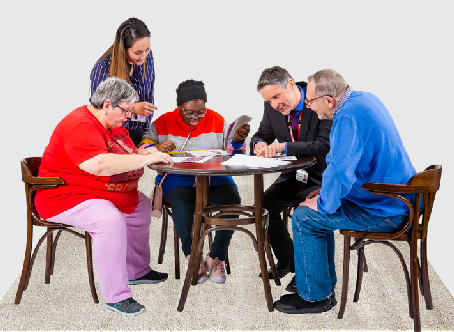 Sharing our research findings with different audiences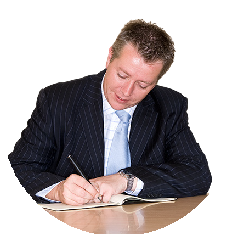 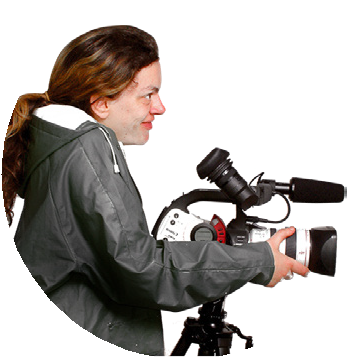 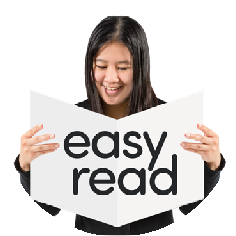 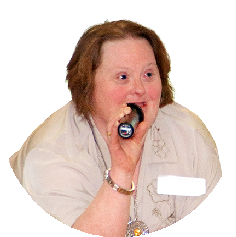 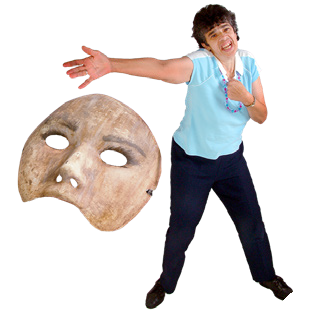 We can share what we found out in lots of different ways.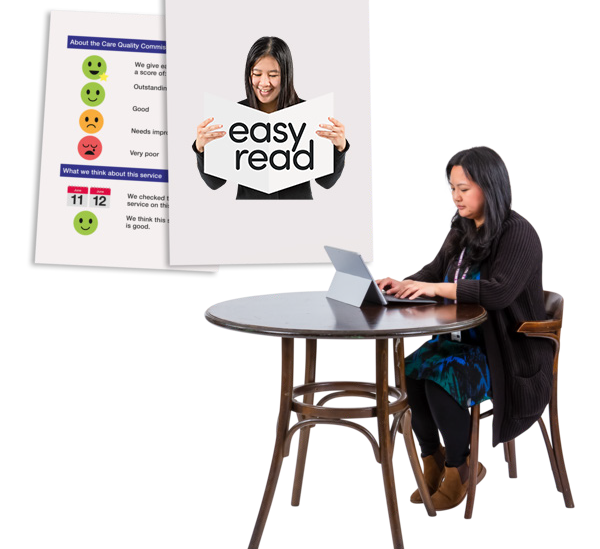 This makes our work more accessible.We canWrite journal articlesSpeak at conferencesMake videos and podcastsMake a theatre showWrite an Easy Read report about our researchAs a team we need to think about who is going to be the audience for each of these things.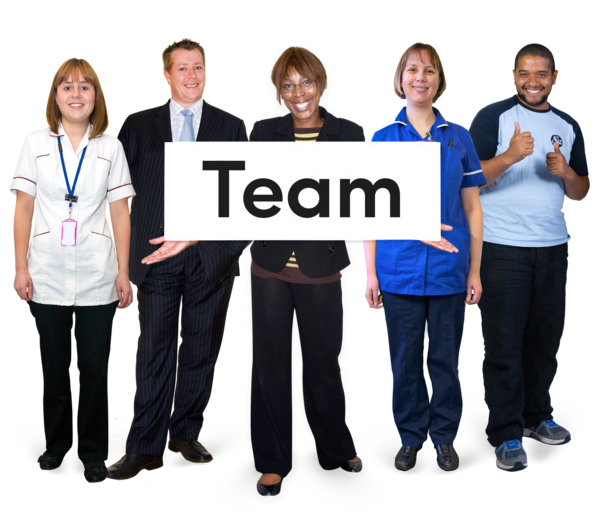 Audience means the people who will read or watch the things we present.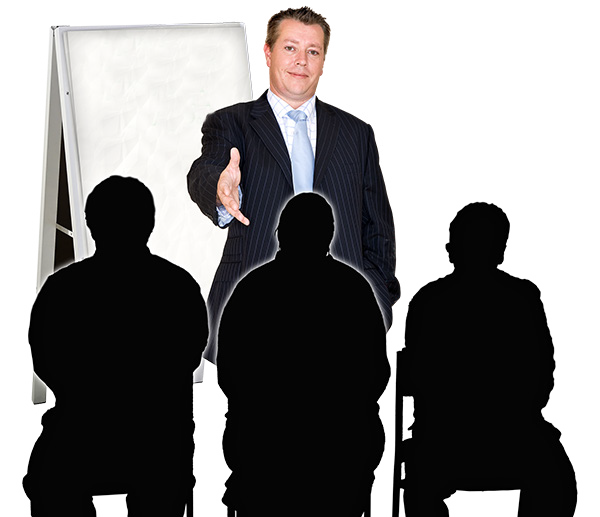 When we know the audience we can make sure it is accessible for them.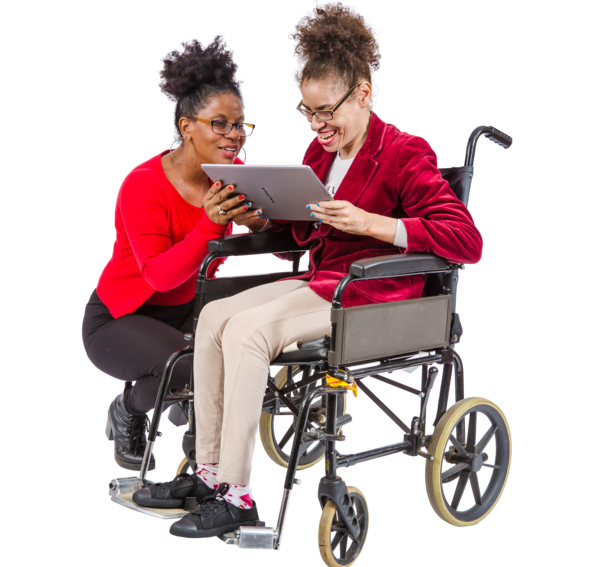 For example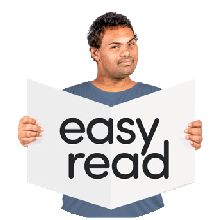 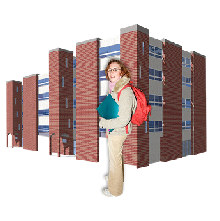 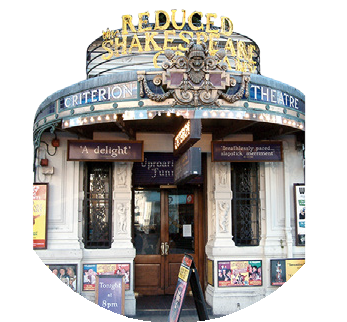 A journal article might be more for university researchers because it has harder wordsAn Easy Read article could be used for anyone in the communityA theatre show could be very accessible and be for anyone in the communityHow we can share our research togetherWe will make sure what we find out gets put into Easy Read.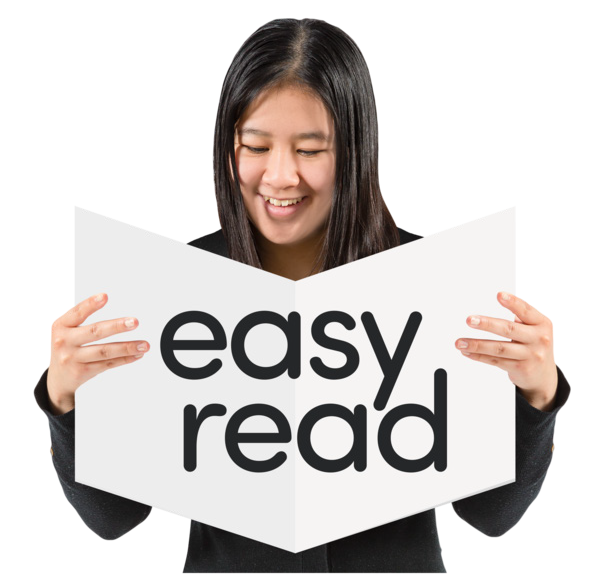 We will present our research findings together at events.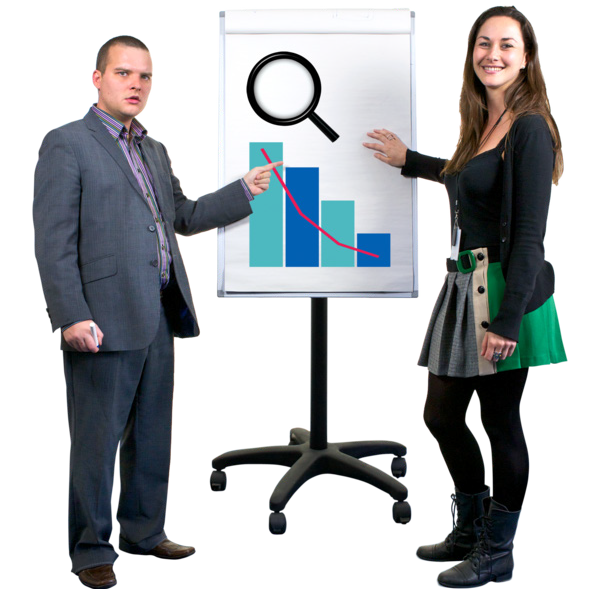 We will write journal articles together.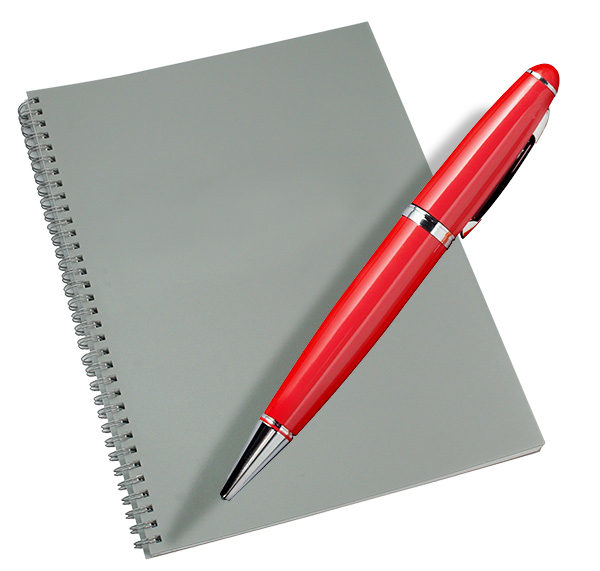 This will make sure that the research is accessible.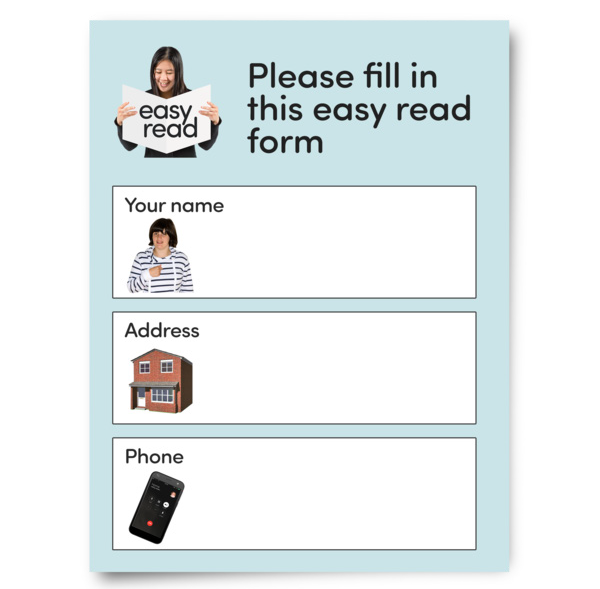 Why co-production improves the researchA lot of people will be able to access the info that we share about our study.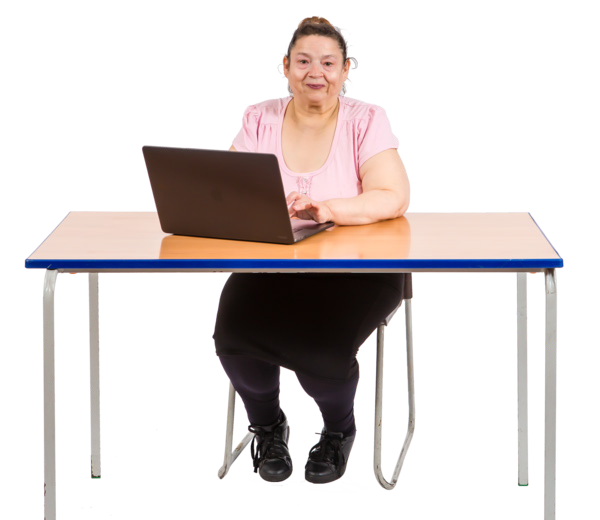 It will show others that doing good research means working together with people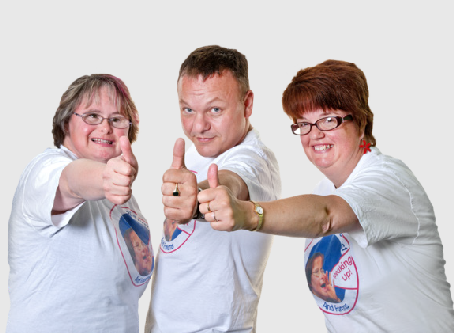 with disability.When people with disability see what we share they will be able to connect it to their own life.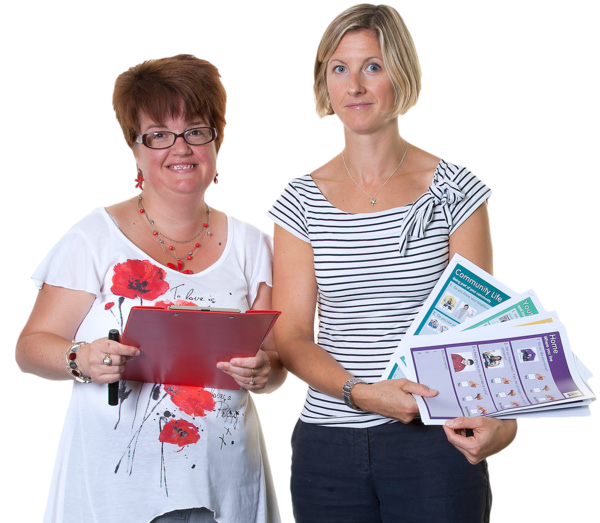 The next bookletIn the next booklet we will talk about the research that we have done.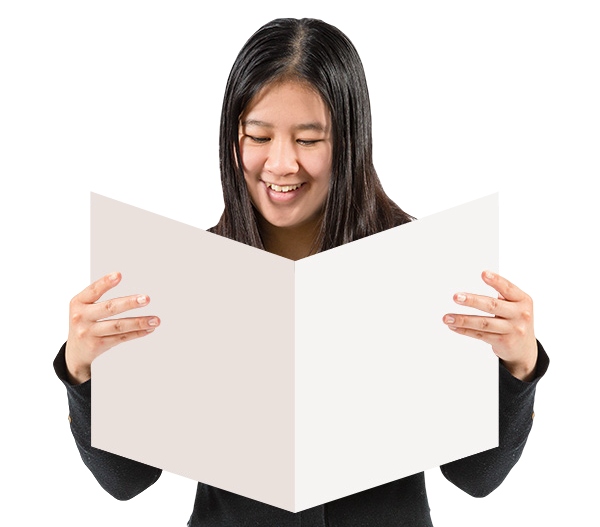 The next step is called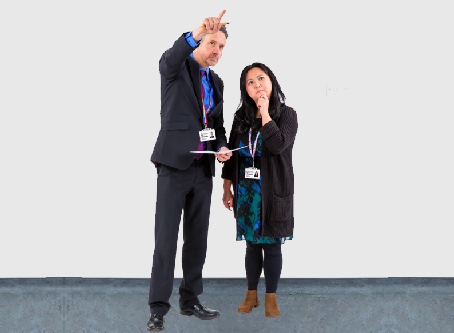 Talking about our research together.This guide was made by the Disability Innovation Institute at UNSW.Council for Intellectual Disability made this document Easy Read. CID for short. You need to ask CID if you want to use any pictures in this document.You can contact CID at business@cid.org.au	12For more information contact: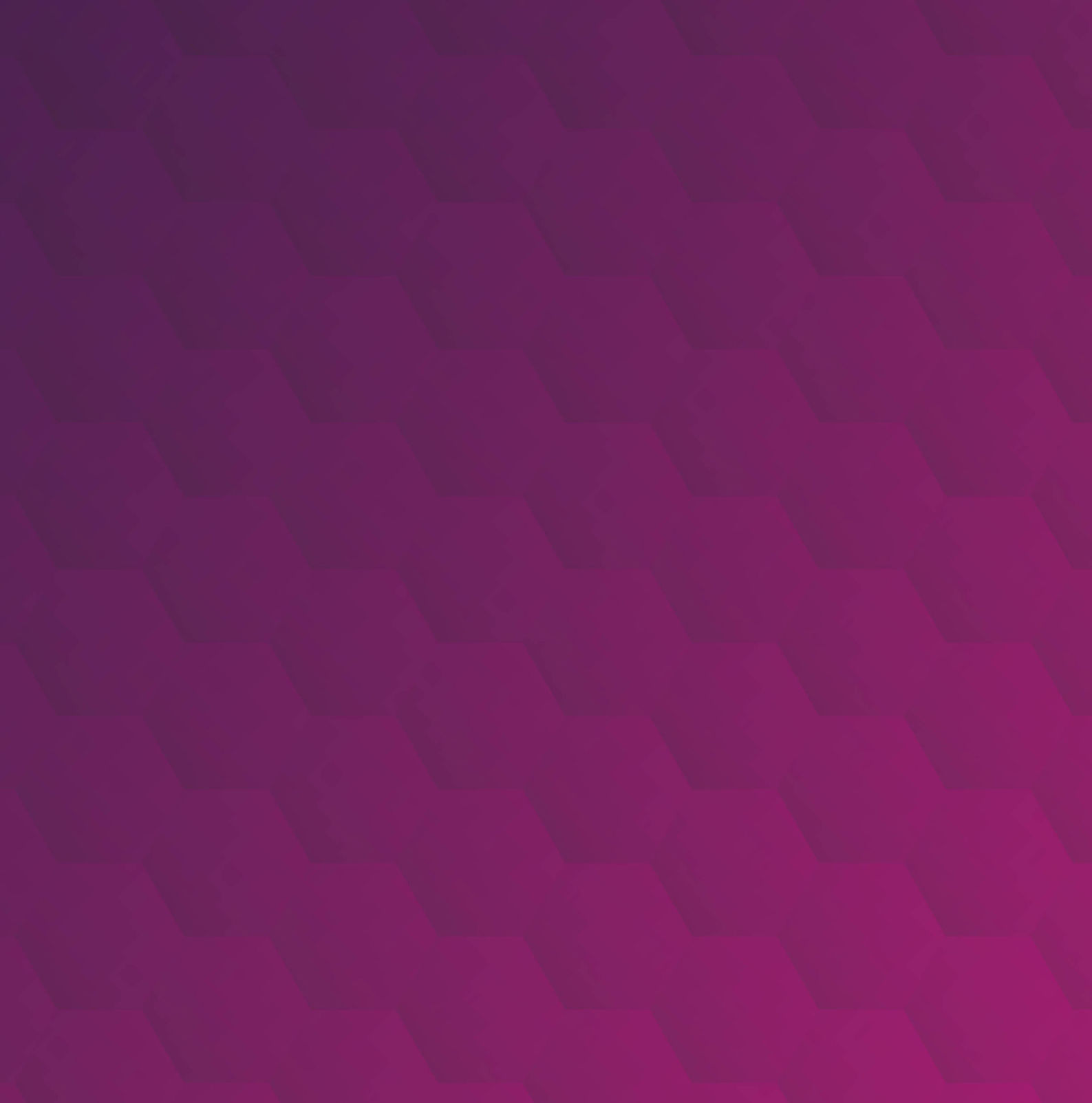 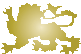 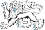 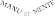 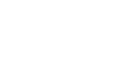 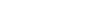 Phone: 02 9385 9114Email: diiu@unsw.edu.auWebsite: www.disabilityinnovation.unsw.edu.au